The following is a quick capture of the Opening Up America Again guidelines that are most pertinent to Parks & Recreation. The full plan is outlined https://www.whitehouse.gov/openingamerica/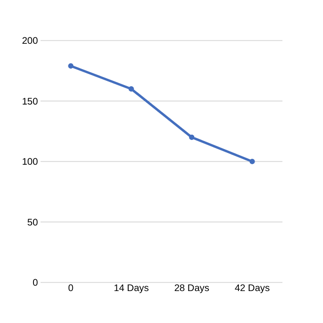 All PhasesAfter satisfying a downward trajectory of 14-days (symptoms, cases, etc.) phased comeback can be implemented. For instance, Day 0 we are ## Cases, cases go on a downward trajectory for 14-days, Phase I begins.If downward trajectory continues for 14-days (Day 28), Phase II begins.If downward trajectory continues for 14-days (Day 42), Phase III begins.Phase 1 – Currently Estimated for May 18Phase 2 – Currently Estimated for June 1Phase 3 – Currently Estimated for June 29*Number of people in following pages doesn’t reflect these phases. FYI. That will have to change if you want it to…Facility Opening ScheduleParks & Open SpacesMax Users changes depending on users, refer to revision date at the bottom. Knapp Activity CenterCDC and DSHS have been issuing specific guidance for Senior Centers. As the most vulnerable populations, we will be following their guidance. Recreation Center & Natatorium | This is contingent on IMT not needing the facility now or in the future for COP or public use. Athletic FieldsHickory Slough Sports Complex, Veterans Sports Complex, Shadow Creek Ranch Sports ComplexDelores Fenwick Nature CenterSpecial EventsWestside Event CenterIndividualsEmployersHygiene Recommendations ContinueSocial Distancing and Protective EquipmentStrongly Using Face Covering – Unless County Expresses DifferentlySanitation and DisinfectionDisinfectionTemperature ChecksIndividualsEmployersSpecific Types Of EmployersIn Parks/Outdoor Rec No More Than 10 PeopleEncourage TeleworkCamps should remain closedMinimize Non-Essential TravelReturn to Work in PhasesSenior Living Facilities Should be ProhibitedClose common areasLarge Venues Still Strict Physical Distancing – No RentalsNon-Essential Travel RestrictedGyms can open if they adhere to strict physical distancing and sanitation protocols - Fitness Clubs Not Us. Strongly Encourage Special Accommodations for Vulnerable PopulationIndividualsEmployersSpecific Types Of EmployersIn Parks/Outdoor Rec No More Than 50 PeopleEncourage TeleworkCamps can reopenNon-Essential Travel Can ResumeClose common areasSenior Living Facilities Should be ProhibitedSpecial Accommodations for Vulnerable PopulationLarge Venues – Moderate Physical Distancing – Rentals can resume in limited capacitiesGyms can open if they adhere to strict physical distancing and sanitation protocolsIndividualsEmployersSpecific Types Of EmployersVulnerable individuals can resume public interactionsUnrestricted staffing of worksites.Senior Living Facilities Can ResumeNo # RestrictionsLarge Venues – Moderate Physical Distancing – Rentals can resume with limited physical distancingGyms can open if they adhere to strict physical distancing and sanitation protocolsStaff AccessPublic AccessPageParks & Open SpacesOpenNever3Delores Fenwick Nature CenterOpenJune 1, 20207Recreation Center & NatatoriumPartial – May 18Full – June 1PT Staff – June 22June 29, 20205Knapp Activity CenterMay 18, 2020TBD4Westside Event CenterMay 18, 2020TBD9Athletic FieldsParks Maintenance OnlyTBD6Special EventsNAFY218Date OpenMax Users Safety RequirementsSanitation ProceduresCommunicationsGuidelinesEnforcementParks Maintenance BuildingOpen — Staff OnlyPPE, Thermometer CheckParks SuperintendentFT Staff – Vehicle CommutingOpen — Staff OnlyPPEStaff Access Only Spaces (Storage, Break Room, Offices)OpenFT and PT StaffOpen Spaces & TrailsOpen</ = 5 PeopleMasks RequiredPavilions — General UseApril 22, 2020</ = 5 PeopleMasks RequiredDog ParkApril 22, 2020</ = 5 PeopleMasks RequiredRestroomsApril 22, 2020… ? … Don’t Be weird …Masks RequiredTennis CourtsApril 22, 2020</ = 5 PeopleMasks RequiredPlaygroundsTBD----Splash PadsTBD----Pavilions — RentalsTBD----Basketball CourtsTBD-Date OpenUsersSafety RequirementsSanitation ProceduresCommunicationsGuidelinesEnforcementDrive-Thru Meal ServiceWeekly, Monday OnlyIndividuals in Vehicles; KAC StaffMasks and Gloves RequiredIndividually packaged meals, cleaning procedures beginning, during, and after. Communications to members as this varies week to week between 1xwk frozen, or multiple distribution dates for hot mealsSocial distancing, patrons remain in vehicles for drive through distribution. Health screening when reporting to workMeal DeliveryWeekly, Monday OnlyKAC StaffMasks and Gloves RequiredHand sanitizing between deliveries, minimizing number of staff in contact with meals and on route for delivery Communications to members as this varies week to week between 1xwk frozen, or multiple distribution dates for hot mealsNo contact doorstep delivery for individuals who cannot leave their homes. Health screening when reporting to workStaff – 100%Monday, May 18, 2020FT Staff Social Distancing, PPEFrequent hand washing, frequent facility sanitization, cleaning supplies visible and availableSocial distance meetings, virtual or email when possible, maintaining safe distanceHealth screening when reporting to work Staff Access Only Spaces (Storage, Break Room, Offices)Monday, May 18, 2020FT and PT StaffSocial distancing, PPEFrequent hand washing, frequent facility sanitization, cleaning supplies visible and availableMaintain safe distance, do not congregate when able to avoid, wipe down surfaces multiple times a dayOpen to PublicTBD-----Group Fitness ClassesTBD-----ProgramsTBD-----Socials & EventsTBD-----Field TripsTBD-----Offsite ProgramsTBD-----GardenTBD---Activity/ AmenityDate OpenUsersSafety RequirementsSanitation Procedures* see attachmentCommunications* See attachmentGuidelines* See attachmentEnforcementMay 18, 20209 Selected Full-Time Staff PPE, Gloves, screening at start of shiftSee facility sanitation procedures attachedYes - see communications checklist attachedSignage, floor markers, equipment markers, develop training for PPE/sanitation/best practices, plexi dividers for front desksStaff Access Only Spaces (Storage, Break Room, Offices)May 18, 2020Designated staffPPESee facility sanitation procedures attachedInternal communicationsCommunal food restricted, social distancing in break room and office areas – video calls, phone calls, email encouraged Staff – Full Time Team – 100%June 1, 2020All staffPPE, screening at start of shiftSee facility sanitation procedures attachedInternal communicationsSame as aboveStaff – PT Return to WorkJune 22, 2020All pt staffPPE, screening at start of shiftSee facility sanitation procedures attachedInternal communicationsSame as above, front desk spaced out for social distancing – utilizing former work stations for sr office assistance. Thorough wipe down of assigned work space twice daily.  Open to PublicJune 29, 2020Single UsePPESee facility sanitation procedures attachedYes - see communications checklist attachedLimited capacity, reservation system, at risk group early hour, screening at door, limited amenities, RCN Open SpacesJune 29, 2020</ = 5 PeoplePPESee facility sanitation procedures attachedYes  - bottled water encouraged  to discourage drinking fountain useNo congregating groups more than 5, coffee cart temporarily out of service. Encourage bottled water v drinking fountainWeight RoomJune 29, 2020</=10 Members, guests, facility attendants – sanitation, floating monitorsPPESee facility sanitation procedures attachedYes - see communications checklist attachedDistancing Cards required, Will close stations (such as every other) to ensure social distancing, reconfigure weight room for optimal social distancing, weight cleaning stations, equipment cleaning stations, designated personnel assigned to cleaning regimenGymJune 29, 2020</ = 10 PeoplePPESee facility sanitation procedures attachedYes - see communications checklist attachedPickleball and activities that are </ = 5 People are OkTrackJune 29, 2020 </ = 10 PeoplePPESee facility sanitation procedures attachedYes - see communications checklist attachedDesignated personnel for cleaning duties, social distancing on track, encourage bottled water – discourage fountain useRacquetball CourtsJune 29, 2020</ = 4 PeoplePPESee facility sanitation procedures attachedYes - see communications checklist attachedSocial distance, no spectators, players onlyFitness ClassesTBD@ phase 2, reduced capacitySocial distancing, reduced class capacity See facility sanitation procedures attachedYes - see communications checklist attachedReduction in class capacity – reduce workout schedule to expand across both activity rooms for adequate spacing- floor markers, signage, script for contract instructors re: social distancingKidz KornerTBD@ phase 2, reduced capacitySocial distancing, screening at doorSee facility sanitation procedures attachedYes - see communications checklist attachedScreening at door for covid 19 symptoms including fever, etc. staff to wait in lobby with child until retrieved by parent. Shut down of KK for thorough disinfecting in the event of possible exposure -Nat: Swimming TBD@phase 2, reduced capacitySocial distancing, directional swim, lane distancing, reduced capacitySee facility sanitation procedures attachedYes - see communications checklist attachedScreening upon entryReduced capacityStaggered schedulingReservation systemExample: group fitness and swim lessons will not happen at the same time – set time blocksLocker Rooms and ShowersTBD@phase 2, reduced capacitySocial distancing, monitors dedicated to cleaning regimen, shower shoes, supply each shower with spray bottles of disinfectantSee facility sanitiaton procedures attachedYes – see communications checklist attachedShower shoes mandatorySignage for proper spray and disinfecting after shower useAll left behind items are disposed of immediatelyFacility monitor dedicated to this space for cleaning and disinfecting. Prior to phase 2, showers and locker rooms are restricted. In phase 2, team practices can shower and dress at their school facility. Nat: Fitness Classes TBD@phase 2, reduced capacitySocial distancing, reduced class sizesSee facility sanitation procedures attachedYes - see communications checklist attachedAccess to entire activity pool for social distancing Reduced class size capacity Reservation system Nat: Swim Meets and FUAs TBDPhase 3Social distancing, parent drop off to limit spectatorsSee facility sanitation procedures attachedYes - see communications checklist attachedPhase 3 for anything larger than 50. Drop off, no spectators or limited spectators. no "camping” between meets. Working with user groups, most have confirmed no large competitions will occur for one full year. Nat: Common AreasTBD@phase 2, reduced capacitySocial distancing, parent drop off to limit spectatorsSee facility sanitation procedures attachedn/aSocial distancing, removal of tables and chairs for congregating, limited access to meet room. Designated areas for teams to leave equipment for sanitation and cleaning. Nat: Rentals & Parties TBD-@phase 2, reduced capacity-See facility sanitation procedures attachedYes - see communications checklist attachedSocial distancing. Restrictions TBD-ProgramsTBD - FALL 2020Reduced class size-Yes – see communications doc attachedProgramming will resume in fall 2020. PIM will be digital only. PIM will be revamped for this season to fit the need and freshen content. Classes will be smaller, block schedule to allow for thorough cleaning in between sessions-Basketball CourtsTBD- Phase 3tbd-Yes – see communications doc attachedLimited number of courts open, restrictions on pick-up games and number of players allowed on courts. Block schedule to allow for cleaning throughout the day -Room RentalsTBD – Phase 2 for small groupsSmall groups (designated count per square foot) -Yes – see communications doc attachedGroup size limitations Block scheduling to allow for cleaning in between gatherings-Facility Use Agreements – Outside Contract ProgramsTBD- phase 2, and into the Fall 2020Small groups (designated count per square foot)Draft communication to facility use parties and contractsSigned waivers to abide by measures set forth by the department with full expectation to adhere to those terms. Camp Kia and MahaloCANCELED---Letter to Parents prior to releasing on other platforms--Date OpenUsersSafety RequirementsSanitation ProceduresCommunicationsGuidelinesEnforcementStaff AccessOpen to Staff--PPE, staff screening at start of shiftSee facility sanitation procedures attached---CourtsTBD---FieldsPhase 2-----RentalsPhase 2Small groups (designated count per square foot)Social distancingSee facility sanitation procedures attached---RSAsPhase 2RSA discretion based on City recommendationSocial distancingSee facility sanitation procedures attached-Practices only and small groups for phase 2. Larger tournaments to be reserved for phase 3-PavilionsOpen? To 5 or less?Small groups (designated count per square foot)Social distancing, PPESee facility sanitation procedures attached---PlaygroundsTBD-TBD---Special AmenitiesTBD-----Date OpenUsersSafety RequirementsSanitation ProceduresCommunicationsGuidelinesEnforcementJHEC Trails and Pond AreaOpenGroups of </ = 5 PeopleMasks Required?Staff – 100%OpenFT StaffSocial Distancing, PPENAStaff Access Only Spaces (Storage, Break Room, Offices)OpenFT and PT StaffOpen to PublicJune 1, 2020Groups of </ = 5 PeopleMasks RequiredNAProgramsTBDWill close stations (such as every other) to ensure social distancingDistancing Cards requiredToursTBD-----Field TripsTBD-----Facility RentalsTBD-----Equipment RentalTBD--Camp PelicanCanceled Until Summer 2021---Yes…EventDate OpenLocationUsersSafety RequirementsSanitation ProceduresCommunicationsGuidelinesEnforcementPaws in the ParkCanceledIndependence Park---Yes--Earth DayCanceledIndependence Park---Yes--Concerts in the ParkCanceledSouthdown Park---Yes--Celebration of FreedomCanceledIndependence Park---yes--Date OpenUsersSafety RequirementsSanitation ProceduresCommunicationsGuidelinesEnforcementStaff AccessMonday, May 18, 2020Staff Access Only Spaces (Storage, Break Room, Offices)OpenFT and PT StaffSocial distancing, PPE, avoid communal meals, wipe down surfaces used immediately after useSee facility sanitation procedures attached For WEC, programming will resume in Fall of 2020 in reduced sized classes to allow for social distancing. Special considerations for materials used, proper cleaning, and block scheduling to reset and disinfect before a new group enters. Rentals can resume scheduling in phase 2 barring we are fully equipped to do so. ProgramsFALL 2020Reduction in class size See facility sanitation procedures attachedYes - see communications checklist attachedSee aboveRentalsPhase 3Small groups (designated count per square foot)See facility sanitation procedures attachedYes - see communications checklist attachedSee aboveContract CampsFall 2020Reduction in class sizeSee facility sanitation procedures attachedYes - see communications checklist attachedSee aboveOpen to PublicFall 2020- programsPhase 2 or 3, group fitReduction in class sizeSee facility sanitation procedures attachedYes - see communications checklist attachedSee above